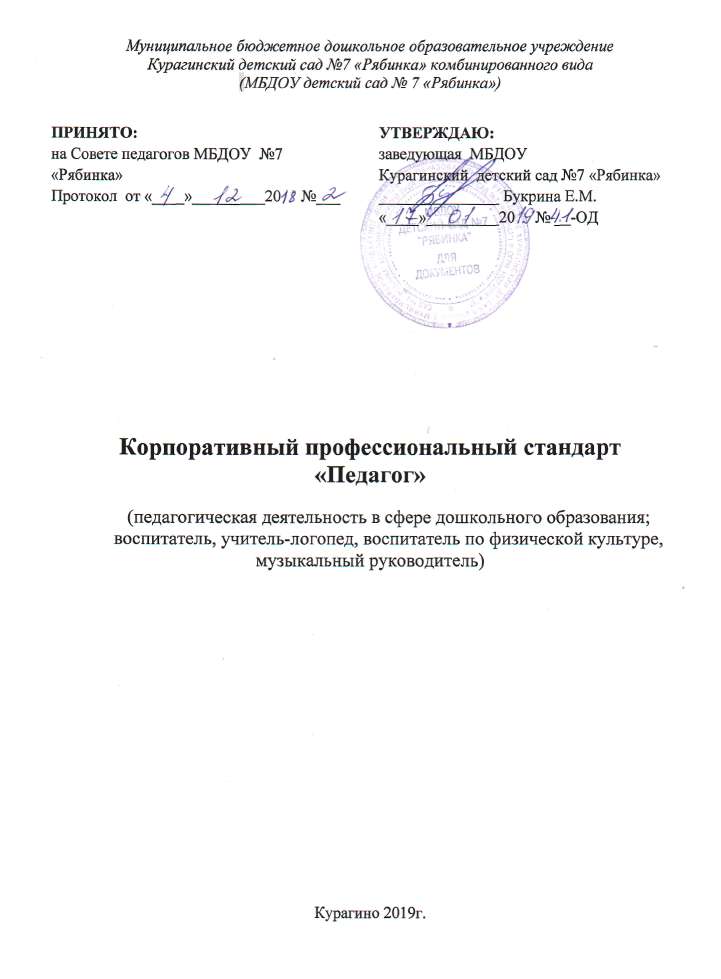 Общие сведения о стандартеОсновная цель вида профессиональной деятельности: Группа занятий:Отнесение к видам экономической деятельности:Описание трудовых функций, входящих  в профессиональный стандарт (функциональная карта вида профессиональной деятельности)2. Характеристика обобщенных трудовых функций3.1. Обобщенная трудовая функция3.1.1. Трудовая функция3.1.3. Трудовая функция3.2. Трудовая функция4. Требования к квалификации4.1. Соблюдать «Порядок проведения аттестации педагогических работников организаций, осуществляющих образовательную деятельность», утвержденный приказом Министерства образования и науки Российской Федерации от 7 апреля 2014 г. № 276.3. Сведения об организации разработчике  корпоративного стандараМуниципальное бюджетное дошкольное образовательное учреждение Курагинский детский сад № 7 «Рябинка» (далее – детский сад) расположено в жилом районе поселка вдали от производящих предприятий и торговых мест. Здание детского сада построено по типовому проекту.Проектная наполняемость на 130 мест. Общая площадь здания 1436,4 кв. м, из них площадь помещений, используемых непосредственно для нужд образовательного процесса, 878,5кв. м.Цель деятельности детского сада – осуществление образовательной деятельности по реализации образовательных программ дошкольного образования.Предметом деятельности Детского сада является формирование общей культуры, развитиефизических, интеллектуальных, нравственных, эстетических и личностных качеств, формирование предпосылок учебной деятельности, сохранение и укрепление здоровьявоспитанников.Режим работы Детского садаРабочая неделя – пятидневная, с понедельника по пятницу. Длительность пребывания
детей в группах – 10,5 часов. Режим работы групп – с 7:30 до 18:00.II. Система управления организацииУправление детским садом осуществляется в соответствии с действующим законодательством и уставом детского сада.Управление детским садом строится на принципах единоначалия и коллегиальности.
Коллегиальными органами управления являются: Общее родительское собрание, 
Совет педагогов, общее собрание работников. Единоличным исполнительным органом является руководитель – заведующий.Органы управления, действующие в детском садуНаименование вида профессиональной деятельностиКодДошкольное образование01.001Оказание образовательных услуг по основным общеобразовательным программам образовательными организациями (организациями, осуществляющими обучение)код ОКЗОбразование и педагогика3320 Персонал дошкольного воспитания и образования код КВЭДНаименование вида экономической деятельности80.10.1. Услуги в области дошкольного и начального общего образования Обобщенные трудовые функцииОбобщенные трудовые функцииОбобщенные трудовые функцииТрудовые функцииТрудовые функцииТрудовые функциикод наименование уровень квалификациинаименованиекодуровень (подуровень) квалификацииA Педагогическая деятельность по проектированию и реализации образовательного процесса в образовательных организациях дошкольного, начального общего, основного общего, среднего общего образования 6 Общепедагогическая функция. Обучение A/01.6 6 A Педагогическая деятельность по проектированию и реализации образовательного процесса в образовательных организациях дошкольного, начального общего, основного общего, среднего общего образования 6 Воспитательная деятельностьA/02.66A Педагогическая деятельность по проектированию и реализации образовательного процесса в образовательных организациях дошкольного, начального общего, основного общего, среднего общего образования 6 Развивающая деятельностьA/03.66BПедагогическая деятельность по проектированию и реализации основных общеобразовательных программ5-6Педагогическая деятельность по реализации программ дошкольного образования B/01.5 5 Наименование Педагогическая деятельность по проектированию и реализации образовательного процесса в образовательных организациях дошкольного, начального общего, основного общего, среднего общего образования Код A Уровень квалификации 6 Возможные наименования должностейВоспитатель, музыкальный руководитель, инструктор по физической культуре, учитель-логопед, учитель-дефектологВоспитатель, музыкальный руководитель, инструктор по физической культуре, учитель-логопед, учитель-дефектологВоспитатель, музыкальный руководитель, инструктор по физической культуре, учитель-логопед, учитель-дефектологВоспитатель, музыкальный руководитель, инструктор по физической культуре, учитель-логопед, учитель-дефектологВоспитатель, музыкальный руководитель, инструктор по физической культуре, учитель-логопед, учитель-дефектологТребования к образованию и обучению Учитель-логопед, учитель-дефектолог высшее профессиональное образование в области дефектологии, либо высшее образование в области "Образование и педагогические науки" и дополнительное профессиональное образование по направлению деятельности в образовательной организации;
Воспитатель, музыкальный руководитель, инструктор по физической культуре: высшее образование или среднее профессиональное образование в рамках укрупненных групп направлений подготовки высшего образования и специальностей среднего профессионального образования "Образование и педагогические науки" либо высшее образование или среднее профессиональное образование и дополнительное профессиональное образование по направлению деятельности в образовательной организации. Для музыкального руководителя владение техникой исполнения на музыкальном инструменте.Учитель-логопед, учитель-дефектолог высшее профессиональное образование в области дефектологии, либо высшее образование в области "Образование и педагогические науки" и дополнительное профессиональное образование по направлению деятельности в образовательной организации;
Воспитатель, музыкальный руководитель, инструктор по физической культуре: высшее образование или среднее профессиональное образование в рамках укрупненных групп направлений подготовки высшего образования и специальностей среднего профессионального образования "Образование и педагогические науки" либо высшее образование или среднее профессиональное образование и дополнительное профессиональное образование по направлению деятельности в образовательной организации. Для музыкального руководителя владение техникой исполнения на музыкальном инструменте.Учитель-логопед, учитель-дефектолог высшее профессиональное образование в области дефектологии, либо высшее образование в области "Образование и педагогические науки" и дополнительное профессиональное образование по направлению деятельности в образовательной организации;
Воспитатель, музыкальный руководитель, инструктор по физической культуре: высшее образование или среднее профессиональное образование в рамках укрупненных групп направлений подготовки высшего образования и специальностей среднего профессионального образования "Образование и педагогические науки" либо высшее образование или среднее профессиональное образование и дополнительное профессиональное образование по направлению деятельности в образовательной организации. Для музыкального руководителя владение техникой исполнения на музыкальном инструменте.Учитель-логопед, учитель-дефектолог высшее профессиональное образование в области дефектологии, либо высшее образование в области "Образование и педагогические науки" и дополнительное профессиональное образование по направлению деятельности в образовательной организации;
Воспитатель, музыкальный руководитель, инструктор по физической культуре: высшее образование или среднее профессиональное образование в рамках укрупненных групп направлений подготовки высшего образования и специальностей среднего профессионального образования "Образование и педагогические науки" либо высшее образование или среднее профессиональное образование и дополнительное профессиональное образование по направлению деятельности в образовательной организации. Для музыкального руководителя владение техникой исполнения на музыкальном инструменте.Учитель-логопед, учитель-дефектолог высшее профессиональное образование в области дефектологии, либо высшее образование в области "Образование и педагогические науки" и дополнительное профессиональное образование по направлению деятельности в образовательной организации;
Воспитатель, музыкальный руководитель, инструктор по физической культуре: высшее образование или среднее профессиональное образование в рамках укрупненных групп направлений подготовки высшего образования и специальностей среднего профессионального образования "Образование и педагогические науки" либо высшее образование или среднее профессиональное образование и дополнительное профессиональное образование по направлению деятельности в образовательной организации. Для музыкального руководителя владение техникой исполнения на музыкальном инструменте.Требования к опыту практической работы Требования к опыту практической работы не предъявляются Требования к опыту практической работы не предъявляются Требования к опыту практической работы не предъявляются Требования к опыту практической работы не предъявляются Требования к опыту практической работы не предъявляются Особые условия допуска к работе К педагогической деятельности не допускаются лица: лишенные права заниматься педагогической деятельностью в соответствии с вступившим в законную силу приговором суда; имеющие или имевшие судимость за преступления, состав и виды которых установлены законодательством Российской Федерации; признанные недееспособными в установленном федеральным законом порядке; имеющие заболевания, предусмотренные установленным перечнем К педагогической деятельности не допускаются лица: лишенные права заниматься педагогической деятельностью в соответствии с вступившим в законную силу приговором суда; имеющие или имевшие судимость за преступления, состав и виды которых установлены законодательством Российской Федерации; признанные недееспособными в установленном федеральным законом порядке; имеющие заболевания, предусмотренные установленным перечнем К педагогической деятельности не допускаются лица: лишенные права заниматься педагогической деятельностью в соответствии с вступившим в законную силу приговором суда; имеющие или имевшие судимость за преступления, состав и виды которых установлены законодательством Российской Федерации; признанные недееспособными в установленном федеральным законом порядке; имеющие заболевания, предусмотренные установленным перечнем К педагогической деятельности не допускаются лица: лишенные права заниматься педагогической деятельностью в соответствии с вступившим в законную силу приговором суда; имеющие или имевшие судимость за преступления, состав и виды которых установлены законодательством Российской Федерации; признанные недееспособными в установленном федеральным законом порядке; имеющие заболевания, предусмотренные установленным перечнем К педагогической деятельности не допускаются лица: лишенные права заниматься педагогической деятельностью в соответствии с вступившим в законную силу приговором суда; имеющие или имевшие судимость за преступления, состав и виды которых установлены законодательством Российской Федерации; признанные недееспособными в установленном федеральным законом порядке; имеющие заболевания, предусмотренные установленным перечнем Наименование Общепедагогическая функция. Обучение Код A/01.6 Уровень (подуровень) квалификации 6 Трудовые действия Разработка и реализация программ учебных дисциплин в рамках основной общеобразовательной программы Разработка и реализация программ учебных дисциплин в рамках основной общеобразовательной программы Трудовые действия Осуществление профессиональной деятельности в соответствии с требованиями федеральных государственных образовательных стандартов дошкольного общего образованияОсуществление профессиональной деятельности в соответствии с требованиями федеральных государственных образовательных стандартов дошкольного общего образованияТрудовые действия Участие в разработке и реализации программы развития образовательной организации в целях создания безопасной и комфортной образовательной средыУчастие в разработке и реализации программы развития образовательной организации в целях создания безопасной и комфортной образовательной средыТрудовые действия Планирование и проведение учебных занятийПланирование и проведение учебных занятийТрудовые действия Систематический анализ эффективности учебных занятий и подходов к обучениюСистематический анализ эффективности учебных занятий и подходов к обучениюТрудовые действия Организация, осуществление контроля и оценки учебных достижений, текущих и итоговых результатов освоения основной образовательной программы обучающимисяОрганизация, осуществление контроля и оценки учебных достижений, текущих и итоговых результатов освоения основной образовательной программы обучающимисяТрудовые действия Формирование универсальных учебных действийФормирование универсальных учебных действийТрудовые действия Формирование навыков, связанных с информационно-коммуникационными технологиями (далее - ИКТ)Формирование навыков, связанных с информационно-коммуникационными технологиями (далее - ИКТ)Трудовые действия Формирование мотивации к обучениюФормирование мотивации к обучениюТрудовые действия Объективная оценка знаний обучающихся на основе тестирования и других методов контроля в соответствии с реальными учебными возможностями детейОбъективная оценка знаний обучающихся на основе тестирования и других методов контроля в соответствии с реальными учебными возможностями детейТрудовые действия Разработка и реализация программ Районных площадок на базе  МБДОУРазработка и реализация программ Районных площадок на базе  МБДОУНеобходимые умения Владеть формами и методами обучения, в том числе выходящими за рамки учебных занятий: проектная деятельность, познавательно-исследовательская деятельность, игровая деятельность, музыкальная деятельность, изобразительная деятельность, конструктивно-модельная деятельность, чтение художественной литературы и т.п.Владеть формами и методами обучения, в том числе выходящими за рамки учебных занятий: проектная деятельность, познавательно-исследовательская деятельность, игровая деятельность, музыкальная деятельность, изобразительная деятельность, конструктивно-модельная деятельность, чтение художественной литературы и т.п.Необходимые умения Объективно оценивать знания обучающихся на основе тестирования и других методов контроля в соответствии с реальными учебными возможностями детейОбъективно оценивать знания обучающихся на основе тестирования и других методов контроля в соответствии с реальными учебными возможностями детейНеобходимые умения Разрабатывать (осваивать) и применять современные психолого-педагогические технологии, основанные на знании законов развития личности и поведения в реальной и виртуальной среде Разрабатывать (осваивать) и применять современные психолого-педагогические технологии, основанные на знании законов развития личности и поведения в реальной и виртуальной среде Необходимые умения Использовать и апробировать специальные подходы к обучению в целях включения в образовательный процесс всех обучающихся, в том числе с особыми потребностями в образовании: обучающихся, проявивших выдающиеся способности; обучающихся, для которых русский язык не является родным; обучающихся с ограниченными возможностями здоровьяИспользовать и апробировать специальные подходы к обучению в целях включения в образовательный процесс всех обучающихся, в том числе с особыми потребностями в образовании: обучающихся, проявивших выдающиеся способности; обучающихся, для которых русский язык не является родным; обучающихся с ограниченными возможностями здоровьяНеобходимые умения Владеть ИКТ-компетентностями: общепользовательская ИКТ-компетентность; общепедагогическая ИКТ-компетентность; предметно-педагогическая ИКТ-компетентность (отражающая профессиональную ИКТ-компетентность соответствующей области человеческой деятельности)Владеть ИКТ-компетентностями: общепользовательская ИКТ-компетентность; общепедагогическая ИКТ-компетентность; предметно-педагогическая ИКТ-компетентность (отражающая профессиональную ИКТ-компетентность соответствующей области человеческой деятельности)Необходимые умения Организовывать различные виды внеурочной деятельности: игровую, учебно-исследовательскую, художественно-продуктивную, культурно-досуговую с учетом возможностей образовательной организации, места жительства и историко-культурного своеобразия регионаОрганизовывать различные виды внеурочной деятельности: игровую, учебно-исследовательскую, художественно-продуктивную, культурно-досуговую с учетом возможностей образовательной организации, места жительства и историко-культурного своеобразия регионаНеобходимые знанияСодержание образовательных областей  в пределах требований федеральных государственных образовательных стандартов и основной общеобразовательной программы ДОУ;Содержание образовательных областей  в пределах требований федеральных государственных образовательных стандартов и основной общеобразовательной программы ДОУ;Необходимые знанияНеобходимые знанияОсновные закономерности возрастного развития, стадии и кризисы развития, социализация личности, индикаторы индивидуальных особенностей траекторий жизни, их возможные девиации, а также основы их психодиагностикиОсновные закономерности возрастного развития, стадии и кризисы развития, социализация личности, индикаторы индивидуальных особенностей траекторий жизни, их возможные девиации, а также основы их психодиагностикиНеобходимые знанияНеобходимые знанияПути достижения образовательных результатов и способы оценки результатов обученияПути достижения образовательных результатов и способы оценки результатов обученияНеобходимые знанияНеобходимые знанияРабочая программа и методика обучения по данному предметуРабочая программа и методика обучения по данному предметуНеобходимые знанияПриоритетные направления развития образовательной системы Российской Федерации, законов и иных нормативных правовых актов, регламентирующих образовательную деятельность в Российской Федерации, нормативныхдокументов по вопросам обучения и воспитания детей и молодежи, федеральных государственных образовательных стандартов дошкольного, начального общего, основного общего, среднего общего образования, законодательства о правах ребенка, трудового законодательства Приоритетные направления развития образовательной системы Российской Федерации, законов и иных нормативных правовых актов, регламентирующих образовательную деятельность в Российской Федерации, нормативныхдокументов по вопросам обучения и воспитания детей и молодежи, федеральных государственных образовательных стандартов дошкольного, начального общего, основного общего, среднего общего образования, законодательства о правах ребенка, трудового законодательства Необходимые знанияНормативные документы по вопросам обучения и воспитания детей и молодежи Нормативные документы по вопросам обучения и воспитания детей и молодежи Необходимые знанияКонвенция о правах ребенка Конвенция о правах ребенка Необходимые знанияТрудовое законодательство Трудовое законодательство Другие характеристики Соблюдение правовых, нравственных и этических норм, требований профессиональной этики Соблюдение правовых, нравственных и этических норм, требований профессиональной этики Другие характеристики Способность к постоянному профессиональному совершенствованию. Умение выбрать необходимые направления и формы деятельности для профессионального роста.Способность к постоянному профессиональному совершенствованию. Умение выбрать необходимые направления и формы деятельности для профессионального роста.3.1.2. Трудовая функция3.1.2. Трудовая функцияНаименование Развивающая деятельность Код A/03.6 Уровень (подуровень) квалификации 6 Трудовые действия Выявление в ходе наблюдения поведенческих и личностных проблем обучающихся, связанных с особенностями их развития Трудовые действия Оценка параметров и проектирование психологически безопасной и комфортной образовательной среды, разработка программ профилактики различных форм насилия в школе Трудовые действия Применение инструментария и методов диагностики и оценки показателей уровня и динамики развития ребенка Трудовые действия Освоение и применение психолого-педагогических технологий (в том числе инклюзивных), необходимых для адресной работы с различными контингентами детей: одаренные дети, социально уязвимые дети, дети, попавшие в трудные жизненные ситуации, дети-мигранты, дети-сироты, дети с особыми образовательными потребностями (аутисты, дети с синдромом дефицита внимания и гиперактивностью и др.), дети с ограниченными возможностями здоровья, дети с девиациями поведения, дети с зависимостью Трудовые действия Оказание адресной помощи детямТрудовые действия Взаимодействие с другими специалистами в рамках психолого-медико-педагогического консилиума Трудовые действия Разработка (совместно с другими специалистами) и реализация совместно с родителями (законными представителями) программ индивидуального развития ребенка Трудовые действия Освоение и адекватное применение специальных технологий и методов, позволяющих проводить коррекционно-развивающую работу Трудовые действия Развитие у обучающихся познавательной активности, самостоятельности, инициативы, творческих способностей, формирование гражданской позиции, способности к труду и жизни в условиях современного мира, формирование у обучающихся культуры здорового и безопасного образа жизни Трудовые действия Формирование толерантности и позитивных образцов поликультурного общения Трудовые действия Формирование системы регуляции поведения и деятельности детей Трудовые действия Взаимодействие с ближайшими социальными партнерами (МОУ ДОД Центр дополнительного образования Курагино)Необходимые умения Владеть профессиональной установкой на оказание помощи любому ребенку вне зависимости от его реальных учебных возможностей, особенностей в поведении, состояния психического и физического здоровья Необходимые умения Использовать в практике своей работы психологические подходы: культурно-исторический, деятельностный и развивающий Необходимые умения Осуществлять (совместно с психологом и другими специалистами) психолого-педагогическое сопровождение основных образовательных программ Необходимые умения Понимать документацию специалистов (психологов, дефектологов, логопедов и т.д.) Необходимые умения Составить (совместно с психологом и другими специалистами) психолого-педагогическую характеристику (портрет) личности детейНеобходимые умения Разрабатывать и реализовывать индивидуальные образовательные маршруты, индивидуальные программы развития и индивидуально-ориентированные образовательные программы с учетом личностных и возрастных особенностей детейНеобходимые умения Владеть стандартизированными методами психодиагностики личностных характеристик и возрастных особенностей детейНеобходимые умения Оценивать образовательные результаты через оценку эффективности педагогический действий, уровень  сформированности целевых ориентиров детей дошкольного возрастаНеобходимые умения Представлять результаты педагогического анализа сформированности целевых ориентиров  всех возрастных категорий дошкольников в виде итоговых таблиц. Необходимые знания Педагогические закономерности организации образовательного процесса Необходимые знания Законы развития личности и проявления личностных свойств, психологические законы периодизации и кризисов развитияНеобходимые знания Теория и технологии учета возрастных особенностей обучающихся Необходимые знания Основные закономерности семейных отношений, позволяющие эффективно работать с родительской общественностью Необходимые знания Основы психодиагностики и основные признаки отклонения в развитии детей Другие характеристики Соблюдение правовых, нравственных и этических норм, требований профессиональной этики Наименование Педагогическая деятельность по реализации программ дошкольного образования Код B/01.5 Уровень (подуровень) квалификации 5Трудовые действия Участие в разработке основной общеобразовательной программы образовательной организации в соответствии с федеральным государственным образовательным стандартом дошкольного образования Трудовые действия Участие в создании безопасной и психологически комфортной образовательной среды образовательной организации через обеспечение безопасности жизни детей, поддержание эмоционального благополучия ребенка в период пребывания в образовательной организации Трудовые действия Планирование и реализация образовательной работы в группе детей раннего и/или дошкольного возраста в соответствии с федеральными государственными образовательными стандартами и основными образовательными программами Трудовые действия Организация и проведение педагогического мониторинга освоения детьми образовательной программы и анализ образовательной работы в группе детей раннего и/или дошкольного возраста Трудовые действия Участие в планировании и корректировке образовательных задач (совместно с психологом и другими специалистами) по результатам мониторинга с учетом индивидуальных особенностей развития каждого ребенка раннего и/или дошкольного возраста Трудовые действия Реализация педагогических рекомендаций специалистов (психолога, логопеда, дефектолога и др.) в работе с детьми, испытывающими трудности в освоении программы, а также с детьми с особыми образовательными потребностями Трудовые действия Развитие профессионально значимых компетенций, необходимых для решения образовательных задач развития детей раннего и дошкольного возраста с учетом особенностей возрастных и индивидуальных особенностей их развития Трудовые действия Формирование психологической готовности к школьному обучению Трудовые действия Создание позитивного психологического климата в группе и условий для доброжелательных отношений между детьми, в том числе принадлежащими к разным национально-культурным, религиозным общностям и социальным слоям, а также с различными (в том числе ограниченными) возможностями здоровья Трудовые действия Организация видов деятельности, осуществляемых в раннем и дошкольном возрасте: предметной, познавательно-исследовательской, игровой деятельности  (сюжетно- ролевой, режиссерской, с правилом) в том числе развивающих игр нового поколения (по теме РП), продуктивной деятельности; конструирования (LEGO), создания широких возможностей для развития свободной игры детей, в том числе обеспечение игрового времени и пространства Трудовые действия Организация конструктивного взаимодействия детей в разных видах деятельности, создание условий для свободного выбора детьми деятельности, участников совместной деятельности, материалов Трудовые действия Активное использование недирективной помощи и поддержка детской инициативы и самостоятельности в разных видах деятельности Трудовые действия Организация образовательного процесса на основе непосредственного общения с каждым ребенком с учетом его особых образовательных потребностей Необходимые умения Организовывать виды деятельности, осуществляемые в раннем и дошкольном возрасте: предметная, познавательно-исследовательская, игра (ролевая, режиссерская, с правилом), продуктивная; конструирование, создания широких возможностей для развития свободной игры детей, в том числе обеспечения игрового времени и пространства Необходимые умения Применять методы физического, познавательного и личностного развития детей раннего и дошкольного возраста в соответствии с образовательной программой организации Необходимые умения Использовать методы и средства анализа психолого-педагогического мониторинга, позволяющие оценить результаты освоения детьми образовательных программ, степень сформированности у них качеств, необходимых для дальнейшего обучения и развития на следующих уровнях обучения Необходимые умения Владеть всеми видами развивающих деятельностей дошкольника (игровой, продуктивной, познавательно-исследовательской) Необходимые умения Выстраивать партнерское взаимодействие с родителями (законными представителями) детей раннего и дошкольного возраста для решения образовательных задач, использовать методы и средства для их психолого-педагогического просвещения Необходимые умения Владеть ИКТ-компетентностями, необходимыми и достаточными для планирования, реализации и оценки образовательной работы с детьми раннего и дошкольного возрастаНеобходимые умения Действовать в нестандартной ситуации, нести ответственность за принятые решения. Работать в команде.Необходимые знанияСпецифика дошкольного образования и особенностей организации работы с детьми раннего и дошкольного возраста Необходимые знанияОсновные психологические подходы: культурно-исторический, деятельностный и личностный; основы дошкольной педагогики, включая классические системы дошкольного воспитания Необходимые знанияОбщие закономерности развития ребенка в раннем и дошкольном возрасте Необходимые знанияОсобенности становления и развития детских деятельностей в раннем и дошкольном возрасте Необходимые знанияОсновы теории физического, познавательного и личностного развития детей раннего и дошкольного возраста Необходимые знанияСовременные тенденции развития дошкольного образования Другие характеристики Соблюдение правовых, нравственных и этических норм, требований профессиональной этики Наименование образовательной 
организацииМуниципальное бюджетное дошкольное образовательное учреждение Курагинский детский сад № 7 «Рябинка» комбинированного вида (МБДОУ детский сад № 7)РуководительЕлена МихайловнаБукринаАдрес организации662910,Красноярский край, Курагинскийрайон,  рп. Курагино, улица Ленина,  2.Телефон, факс8 (391-36) 2-20-28Адрес электронной почтыbiglena1@gmail.com, сайт  http://r-mbdou.narod2.ruУчредительУО администрации Курагинского района  Дата создания31.12.1998г.Лицензиясерия А №0000854 от 20.10.2011г., регистрационный №6154-л, срок действия лицензии – бессрочно.Наименование органаФункцииЗаведующийКонтролирует работу и обеспечиваетэффективное 
взаимодействие структурных подразделений организации, 
утверждает штатное расписание, отчетные документы 
организации, осуществляет общее руководство Детским 
садомОбщее родительское собрание- совместная работа родительской общественности и МБДОУ по реализации государственной  политики в области дошкольного образования;-  рассмотрение и обсуждение основных направлений развития МБДОУ;- обсуждение вопросов, касающихся улучшения материально-технической базы МБДОУ; - обсуждение и утверждение дополнительных платных услуг в МБДОУ;- координация действий родительской общественности и педагогического коллектива МБДОУ по вопросам образования, воспитания, оздоровления и развития воспитанников.Совет педагоговОсуществляет текущее руководство образовательной деятельностью Детского сада, в том числе рассматривает вопросы:− развития образовательных услуг;− регламентации образовательных отношений;− разработки образовательных программ;− выбора учебников, учебных пособий, средств обучения и воспитания;− материально-технического обеспечения образовательного процесса;− аттестации, повышении квалификации педагогических 
работников;− координации деятельности методических объединенийОбщее собрание 
работниковРеализует право работников участвовать в управлении образовательной организацией, в том числе:− участвовать в разработке и принятии коллективного договора, Правил трудового распорядка, изменений и дополнений к ним;− принимать локальные акты, которые регламентируют деятельность образовательной организации и связаны с правами и обязанностями работников;− разрешать конфликтные ситуации между работниками и администрацией образовательной организации;− вносить предложения по корректировке плана мероприятий организации, совершенствованию ее работы и развитию материальной базы